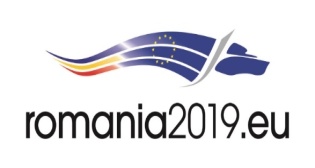 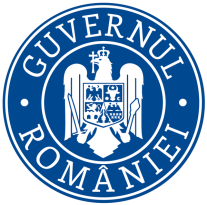 Ministerul MediuluiAgenţia Naţională pentru Protecţia MediuluiRAPORT privind activitatea desfăşurată de Agenția pentru Protecția Mediului Suceava în anul 2018Agenția pentru Protecția Mediului Suceava este instituţie publică cu personalitate juridică, aflată în subordinea Agenţiei Naţionale pentru Protecţia Mediului (ANPM), cu statut de serviciu public deconcentrat, finanţată de la bugetul de stat, care îndeplineşte la nivel judeţean atribuţii de implementare a strategiilor şi legislaţiei în domeniul protecţiei mediului. Structura organizatorică, rolul şi atribuţiile APM, în 2018, au fost aceleaşi ca şi în anul 2017.Principalele activităţi desfăşurate de APM Suceava în anul 2018În Domeniul reglementării activităţilor pe linie de protecţia mediului, s-a urmărit aplicarea legislaţiei de mediu în vigoare şi a procedurilor specifice prevăzute în legislaţia EIA (H.G. nr. 445/2009, Ordin nr.135/2010 etc.), SEA (H.G. nr.1076/2004), Ordin nr.1798/2007 etc.  Activitatea desfăşurată în anul 2018, comparativ cu anii 2015-2017, este prezentată sintetic în tabelul următor:În Domeniul Deşeuri, s-au realizat următoarele activităţi mai importante:- s-au transmis la ANPM rapoartele periodice privind: lista operatorilor economici autorizaţi să desfăşoare activităţi de colectare a bateriilor și acumulatorilor, a deșeurilor de echipamente electrice și eletronice (DEEE), precum și lista operatorilor economici autorizaţi pentru colectarea/valorificarea/reciclarea vehiculelor scoase din uz (VSU);- s-au colectat de la agenții economici autorizați de către APM Suceava, datele privind  Raportarea VSU 2016;- s-au colectat datele privind Raportarea Ambalaje – 2016;- s-a finalizat validarea datelor introduse de operatorii economici în aplicaţia naţională Sistem Integrat de Mediu (SIM) sesiunea 2016, pentru următoarele subdomenii: uleiuri uzate , deșeuri de echipamente electrice și electronice (DEEE); - s-au colectat și validat datele introduse de operatorii economici in SIM, aplicația Statistica deșeurilor, sesiunea 2017;- s-au eliberat 46 de aprobări pentru efectuarea transportului de deşeuri periculoase  conform H.G. 1061/2008.Principalele probleme existente în judeţ cu privire la gestionarea deşeurilor municipale sunt:- lipsa depozitelor funcționale  pentru deşeuri şi întârzierea realizării și punerii în funcțiune a Sistemului de Management Integrat al Deşeurilor. Astfel, la ora actuală sunt cinci platforme de stocare temporară autorizate în judeţul Suceava. Deşeurile care sunt depozitate temporar în aceste amplasamente, vor trebui transportate la depozitul ecologic de deşeuri Moara, imediat ce acesta va deveni funcţional;-  din cele 7 depozite neconforme închise prin SMID, două (Vatra Dornei și Câmpulung Moldovenesc) au fost prevăzute în proiect doar cu lucrări de închidere intermediară iar în prezent nu sunt fonduri pentru închiderea finală a acestora.În Domeniul Chimicale, s-a finalizat:-  introducerea în SIM a informaţiilor referitoare la Regulamentul nr. 1907/2006/CE (REACH) privind clasificarea, ambalarea şi etichetarea substanţelor chimice periculoase aferente anului 2017; -  introducerea  în SIM a informaţiilor privind substanţele care epuizează stratul de ozon (Regulamentul Parlamentului European şi Consiliului 1005/2009) şi anumite gaze fluorurate cu efect de seră (Regulamentul CE nr.  842/2006), aferente anului 2017.În domeniul Biodiversitate, s-au realizat următoarele activităţi principale:- s-au emis 33 autorizații de vânătoare şi 34 autorizaţii pentru floră spontană, conf. Ord. 410/11.04.2008 pentru aprobarea Procedurii de autorizare a activităților de recoltare, capturare și/sau achiziție și/sau comercializare, pe teritoriul național sau la export, a florilor de mină, a fosilelor de plante si fosilelor de animale vertebrate si nevertebrate, precum si a plantelor si animalelor din flora si, respectiv, fauna sălbatice și a importului acestora.- s-au emis 115 puncte de vedere referitoare la implementarea unor proiecte în situri Natura 2000 şi un număr de 19 Avize Natura 2000;- 68 avize pentru tăieri arbori din domeniul public al statului, în baza Legii nr.24/2007 privind reglementarea şi administrarea spaţiilor verzi din intravilanul localităţilor;- 42 participări la Comisiile de evaluare pagube produse de animale sălbatice în baza HG nr. 1679/2008 privind constatarea şi evaluarea pagubelor produse de speciile de faună de interes cinegetic animalelor domestice;- emiterea unui aviz: Declaraţia autorităţii responsabile pentru proiect în arie naturală protejată.APM Suceava a avut încheiate convenţiile de custodie: Convenția de custodie nr. 0186/14.07.2010 şi Actul adiţional nr. 3/29.12.2015 de prelungire cu 5 ani a acesteia pentru situl Natura 2000 şi rezervaţia inclusă ROSCI0082 Fâneţele seculare Ponoare; Convenţia de custodie nr. 0185/14.07.2010 şi Actul adiţional nr. 3/ 29.12.2015 de prelungire cu 5 ani a acesteia pentru situl Natura 2000 şi rezervaţia inclusă ROSCI0081 Fâneţele seculare Frumoasa. Planurile de management au fost elaborate prin proiect aplicat în cadrul POS Mediu, Axa prioritară 4 - Implementarea sistemelor adecvate de management pentru protecţia naturii, Sesiunea a IV-a. Cadrul legal pentru managementul ariilor naturale al căror custode este APM Suceava, este reprezentat de: Ordinul MMAP nr. 344/2016 privind aprobarea Planului de management al sitului „Fâneţele seculare Ponoare” şi Ordinul MMAP nr. 345/2016 privind aprobarea Planului de management al sitului „Fâneţele seculare Frumoasa”.Începând cu data de 21.11.2018, Agenţia Naţională pentru Arii Naturale Protejate, cf. legislaţiei în vigoare, a preluat custodia celor 2 arii naturale protejate.Ca obligaţii de custode, pentru perioada 01.01. – 21.11.2018, conform măsurilor de management din cele două Planuri, au fost derulate următoarele activităţi:• Elaborarea Rapoartelor de activitate pentru cele două arii naturale protejate al căror custode este APM Suceava: ROSCI0081 Fâneţele seculare Frumoasa şi ROSCI0082 Fâneţele seculare Ponoare• Deplasări în cele două arii naturale, cu completarea Fişelor de de monitorizare a speciilor şi habitatelor de interes conservativ din cele două arii naturale protejate, în concordanţă cu cerinţele de raportare specificate în  Directiva Habitate• Organizarea unei mese rotunde, în parteneriat cu Facultatea de Silvicultură Suceava, în data de 15.11.2018 – eveniment specificat ca măsură de management în cele două Planuri – pentru promovarea valorii biodiversităţii din ariile naturale aflate în custodia APM Suceava. Manifestarea a avut ca scop, în an centenar, evidențierea tradiţiei în cercetarea, conservarea și promovarea patrimoniului natural al Bucovinei. În acest context, custodia ariei  naturale protejate ROSCI0082 Fânețele seculare Ponoare a avut prilejul și bucuria de a mulţumi celor care i-au sprijinit în derularea activității de reabilitare a Casei laborator din rezervația naturală.• Organizarea de acţiuni de salubrizare în siturile Natura 2000 ROSCI0081 Fâneţele seculare Frumoasa şi ROSCI0082 Fâneţele seculare Ponoare•10 acțiuni de educaţie ecologică organizate în săptămâna Școala altfel!• În perioada 8-14 octombrie 2018 s-a derulat evenimentul: Săptămâna Ariilor Protejate care face parte din proiectul "Oameni pentru Natură", implementat de ProPark Fundația pentru Arii Protejate și  finanţat de Fundaţia pentru Parteneriat şi MOL România. APM Suceava, în parteneriat cu Școala Gimnazială Nr. 4 Suceava, a organizat trei activități de informare/educație ecologică/concurs dedicate acestui eveniment• Elaborarea raportărilor solicitate de ANANP Bucureşti agenţiei în calitatea sa de custodeÎn Domeniul Sol, Subsol, a fost emisă H.G. nr. 683/2015 privind aprobarea Strategiei Naţionale şi a Planului Naţional pentru Gestionarea Siturilor Contaminate din România, care cuprinde lista siturilor contaminate/potenţial contaminate. Acțiuni în acest domeniu derulate în anul 2018:• Participare în Comisia mixtă de control a verificării stabilităţii iazurilor de decantare care au deservit unităţile de preparaţie minieră din judeţul Suceava, comisie coordonată de Inspectoratul pentru Situaţii de Urgenţă BUCOVINA Suceava (iunie 2018)• Participarea la monitorizarea şi evaluarea activităţilor de curăţare, remediere şi reconstrucţie ecologică a zonelor în care solul, subsolul şi ecosistemele terestre au fost afectate (2 deplasări: Uzina de Preparare Tarniţa, CNU SA- Sucursala Suceava)• În Perimetrul minier Holdița – Pârâul Casei din orașul Broșteni, jud. Suceava, s-au realizat lucrări de reabilitare ecologică recepționate final în anul 2012. Având în vedere faptul că halda de steril este situată imediat amonte de case precum și lipsa alocării de fonduri pentru întreținerea lucrărilor de stabilizare executate, ca urmare a fenomenelor hidrometeorologice periculoase din perioada 15 – 19.08 2018, material din haldă a ajuns în curțile cetățenilor și pe drumul de acces din zonă. APM Suceava a participat în data de 29.08.2018 la Comisia interinstituţională de verificare amplasament, evaluare situaţie şi stabilire măsuri de remediere. • Răspunsuri la solicitările de informaţii publice din domeniul siturilor potenţial contaminate şi contaminate, despre calitatea solului şi despre lucrările de remediere ecologică din judeţul SuceavaÎn Domeniul Programe, Proiecte, APM Suceava a participat, prin specialiştii săi incluşi în grupuri de lucru, la derularea unor proiecte ale Primăriei Municipiului Suceava, şi anume: “ Freight Tails Action Planning Network- Soluții logistice inovatoare pentru transportul și distribuția de marfă”, “ SMART Impact-Soluții inovatoare pentru dezvoltarea instituțională durabilă”, “MOLOC (Low carbon urban morphology)-Noi structuri, exemple de guvernare și provocări pentru orașe în tranziție energetică”, ”Sprijin pregătitor pentru înființarea GAL Suceava și elaborarea Strategiei de Dezvoltare Locală”.În Domeniul Dezvoltare Durabilă pe parcursul anului 2018 a fost revizuit Planul Local de Acţiune pentru Mediu (PLAM) al județului Suceava, care vizează diminuarea poluării, utilizarea eficientă a resurselor naturale regenerabile şi neregenerabile, dezvoltarea educaţiei ecologice şi promovarea activităţilor social-economice cu impact minim asupra mediului natural.În perioada aprilie – decembrie 2018 Agenţia pentru Protecţia Mediului Suceava a desfăşurat acţiunea de revizuire a PLAM al judeţului Suceava, aceasta fiind a 3-a revizie.  Până la data de 27.06.2018 s-a parcurs etapa I, cea de organizare care a cuprins iniţierea procesului de planificare, identificarea participanţilor, stabilirea structurii organizatorice și instituţionalizarea PLAM prin Ordinul  Prefectului  nr. 124/14.05.2018 privind reorganizarea Comitetului de Coordonare şi a Grupului de Lucru pentru revizuirea PLAM al judeţului Suceava.S-a finalizat lista cu problemele de mediu din județul Suceava care sunt cuprinse în PLAM 2018-2022 și s-a realizat Programul de acţiune, mai exact, s-a elaborat planul de acţiune și planul de implementare.S-a supus dezbaterii publice varianta inițială a PLAM 2018-2022 în perioada 8 noiembrie – 13 decembrie 2018; a fost publicată pe site-ul instituției și a fost transmis mass-mediei locale un comunicat de presă cu stadiul revizuirii PLAM.În data de 14 decembrie 2018 a avut loc dezbaterea finală a PLAM 2018-2022; aceasta a fost anunțată în timp util prin: adresă transmisă instituțiilor din Comitetul de Coordonare al PLAM, e-mail membrilor Grupului de Lucru al PLAM și primăriilor din județ, comunicat de presă diseminat mass-mediei locale, anunț publicat pe site-ul instituției și în cotidianul Crai Nou. În urma dezbaterii a fost elaborată varianta finală a PLAM 2018-2022 al județului Suceava care a fost postată pe site-ul instituției noastre și transmisă la Agenția Națională pentru Protecția Mediului, instituție care a avizat acest document. De asemenea, APM Suceava a participat la activităţi de educaţie în domeniul protecţiei mediului şi dezvoltării durabile şi a susţinut iniţiativele societăţii civile în acest domeniu. Cele mai multe activități au fost realizate pe baza unor parteneriate de colaborare încheiate între instituția noastră și instituții de învățământ/ ONG-uri sau în cadrul Programului internațional de educație ecologică Eco Școala.În Domeniul Laboratoare, rezultatele activităţilor laboratorului APM Suceava în anul 2018 sunt prezentate sintetic în tabelul de mai jos:*Diferențele față de anul anterior, pe domeniul analizelor din precipitații și a măsurătorilor de zgomot, s-au datorat insuficienței/lipsei personalului (vezi și probleme întâmpinate). ** Diferențele față de 2017 pe domeniul radioactivitate s-au datorat exclusiv condițiilor meteorologice, care nu au permis prelevarea unor probe (apă, sol).În anul 2018, din cele 4 stații de monitorizare a calităţii aerului, doar stația SV3 Siret a mai beneficiat de servicii de întreținere preventivă a echipamentelor, în baza contractului subsecvent nr. 55/2015, unul din cele 3 contracte subsecvente Acordului cadru nr. 999/2015 dintre M.M.A.P. cu  SC ORION EUROPE SRL, derulate începând din sept. 2015. Lipsa lucrărilor de întreținere periodică a dus la defectarea unora din echipamentele din celelalte 3 stații. În consecință, în anul 2018 s-au realizat capturi de date de peste 75% la toți poluanții monitorizați, exceptând:* Deși la PM10 gravimetric (măsurat prin metoda de referință) capturile de date au fost peste 75% la toate cele 4 stații, la PM10 automat, toate capturile de date au fost sub 75%, fie deoarece analizorul LSPM10 s-a defectat (EM3), fie deoarece datele au fost invalidate, nefiind corelate cu valorile gravimetrice.Prin  urmare, doar în staţia SV3, singura care a beneficiat de servicii de întreținere preventivă în anul 2018, s-au obținut capturi de date de peste 75% la toţi indicatorii. În 2018, la niciun poluant monitorizat în cele 4 stații automate de monitorizare calitate aer din județ aparținând RNMCA, nu s-au înregistrat depășiri ale valorilor limită/țintă sau ale pragurilor stabilite de lege. La pulberi în suspensie PM10 s-au înregistrat unele depăşiri ale valorii limită zilnice pentru protecţia sănătăţii umane prevăzută de Legea 104/2011 (50 µg/mc, a nu se depăși de mai mult de 35 de ori într-un an calendaristic), dar numărul lor s-a situat sub numărul maxim admis anual, la toate staţiile de monitorizare. Astfel, cumulat pe anul 2018, la PM10 gravimetric s-au înregistrat:             - 1 depășire în staţia EM3 de tip EMEP             - 9 depășiri în staţia SV1 de fond urban             - 35 depășiri în staţia SV2 de tip industrial              - 25 depășiri în stația SV3 de tip trafic La ozon o singură valoare maximă a mediilor culisante de 8 ore a depășit cu puțin valoarea țintă  (121,16 µg/mc, față de VT = 120 µg/mc, a nu se depăși de mai mult de 25 de ori într-un an calendaristic, mediat pe 3 ani), la stația SV1 de fond urban din mun. Suceava. Supravegherea radioactivităţii mediului: s-au derulat programele stabilite/aprobate de ANPM, conform OM 1978/2010, realizându-se integral (vezi nr. analize în tabelul de mai sus):programul standard (11 ore/zi) de supraveghere a radioactivităţii mediului, prin determinări ale activităţii beta globale la aerosoli, depuneri atmosferice, ape de suprafaţă, sol, vegetaţie şi prin monitorizarea continuă a debitului doză gamma absorbită în aer cu staţia automată amplasată în faţa sediului APM Suceava programul special de supraveghere a radioactivităţii mediului în zonele cu fond modificat antropic din judeţul Suceava (68 probe prelevate de ape de suprafaţă, sediment de râu, sol şi vegetaţie, la care s-a măsurat activitatea beta globală, la ape fiind măsurată şi activitatea alfa globală). Toate probele planificate au fost prelevate, măsurate şi/sau pregătite şi trimise pentru determinări spectrometrice la alte laboratoare din RNSRM.Monitorizarea nivelului de zgomot: s-a monitorizat nivelul de zgomot în principalele localități urbane din județ, cu frecvență trimestrială, în cele 28 de puncte de monitorizare incluse în planul anual de monitorizare, acesta realizându-se integral (vezi nr. analize în tabelul de mai sus).În Domeniile evaluare calitate aer, sinteză şi rapoarte, principalele activităţi şi realizări au fost:- Inventarul judeţean privind emisiile de poluanţi în atmosferă pe anul 2017, conform Ordinului 3299/2012, prin intermediul aplicaţiei SIM „Inventare de emisii”. - S-au validat zilnic datele privind calitatea aerului provenite din cele 4 staţii de monitorizare;- S-au întocmit, s-au transmis la ANPM şi s-au pus la dispoziţia publicului (după caz), buletine zilnice şi informări lunare privind calitatea aerului, rapoarte lunare şi raportul anual privind starea mediului, alte rapoarte, informări, sinteze, periodice ori solicitate;- S-au raportat la MM şi ANPM poluările accidentale notificate la APM Suceava în cursul anului 2018, operativ prin SMS iar ulterior în formatele de raportare stabilite, inclusiv raportarea de situaţii centralizatoare lunare/anuale privind apariţia unor situaţii de urgenţă generate de poluări accidentale ale apei, aerului sau solului, conf. Ordinului MMP nr. 2579/2012 pentru aprobarea fluxului informaţional-decizional de avertizare-alarmare în cazul producerii unor situaţii de urgenţă generate de riscurile specifice MMP, şi dispoziţiilor ANPM. În 2018 în jud. Suceava au avut loc 8 evenimente de mediu:- două evenimente privind poluarea accidentală a aerului (o avarie la linia 1 de incinerare deșeuri MONDECO SRL, soldată cu emisia pentru scurt timp a gazelor arse neepurate în aer și un incendiu produs la SC ALIN FOR YOU SRL Suceava, centru de colectare deșeuri metalice, în zona de stocare vehicule dezmembrate; niciunul dintre evenimente nu a modificat calitatea aerului la stația de monitorizare din apropiere, SV2 Suceava, aflată la cca. 1,3-1,4 km de cele două surse) - șase poluări accidentale ale apelor, în principal cauzate de ploile abundente din unele perioade din an, care au dus la deversări acidentale de ape uzate/reziduuri/steril, antrenate din conducte/bataluri/ iaz decantare. Două dintre aceste evenimente s-au soldat cu mortalitate piscicolă, și anume:- poluarea râului Suceava, în zona sat Lisaura, com. Ipotești, cu ape uzate necorespunzător epurate de la stația de epurare a mun. Suceava, aparținând SC ACET SA Suceava, care a dus la mortalitate piscicolă pe un tronson de cca 3 km aval de  stația de epurare. - poluarea pârâului Soloneț, afluent de dreapta al râului Suceava, prin deversarea de saramură  ca urmare a unei avarii (fisură) la rezervorul de stocare saramură al SC Salina SA, Punct lucru Pârteștii de Jos, a dus la  mortalitate piscicolă.Probleme întâmpinate: - În decursul anului 2018 a existat un deficit major de personal în cadrul laboratorului de analize fizico-chimice (4 posturi au fost vacantate în 2017 și începutul lui 2018). În acest laborator în 2018 a activat doar o singură persoană, până în 10.10.2018, când și aceasta a fost mutată la cerere, din motive de sănătate, în alt serviciu, fiind declarată inaptă pentru lucrul cu reactivi chimici încă din 2017. În prezent în laborator activează doar 2 angajați noi, un consilier superior venit prin transfer în sept. 2018 și unul debutant, angajat din 04.01.2019, ambii în curs de instruire privind procedurile laboratorului. - Lipsa lucrărilor de întreținere preventivă și de reparaţii, a dus la capturi de date insuficiente sau chiar la lipsa datelor privind calitatea aerului, la o parte dintre poluanţii monitorizaţi în cele 4 staţii (vezi tabel capturi date).- Nefuncționarea aplicației informatice „Inventare de emisii” în cursul anului, așa încât termenele stabilite de OM 3299/2012 (15 ian.-31 mai) au fost cu mult depășite; activitatea de inventariere a emisiilor pe 2017 a demarat abia din 25.09.2018 și încă nu s-a finalizat.În Domeniul Relaţii Publice şi Comunicare, în anul 2018 s-au realizat următoarele activităţi:- s-au încheiat 7 protocoale/parteneriate/acorduri de colaborare, dintre care 5 cu  instituţii de învăţământ şi 2 cu ONG-uri;- s-a asigurat informarea corectă a publicului prin mass-media, acţiunile în acest sens fiind prezentate sintetic în tabelul de mai jos, comparativ cu anul 2017:- s-au monitorizat permanent apariţiile media pe teme de mediu; datele centralizate, după monitorizarea pentru anul 2018, sunt prezentate în cele ce urmează, comparativ cu anul 2017.- s-au soluţionat în termenele legale cererile de informații publice formulate în baza legii nr. 544/2001 şi a HG nr. 878/2005; astfel, dintre cele 57 de solicitări de informații publice, 55 au fost rezolvate favorabil de instituția noastră, una a fost redirecționată la altă instituție și la una nu s-a putut răspunde deoarece instituția noastră nu deținea informația solicitată și nici nu cunoștea instituția care deține acea informație;- s-au soluţionat în termenele legale cele 46 petiții înregistrate; 35 au fost redirecționate altor instituții, 7 au fost rezolvate de instituția noastră și 4 au fost clasate deoarece: două au fost redirecționate instituției noastre, de către instituții greșit sesizate de petiționari, dar instituția noastră primise petițiile, cu același conținut, direct de la petenți, răspunsul fiind dat o singură dată acestora; două petiții au fost anonime;- reprezentanţi ai APM Suceava au organizat, în parteneriat cu instituții de învățământ și ONG-uri,  5 activităţi educative în domeniul protecţiei mediului; de asemenea a desfășurat 5 campanii de informare/conștientizare privind protecția mediului cu ocazia: Zilei Mondiale a Zonelor Umede, Zilei Păsărilor Migratoare,  Zilei Mondiale a Mediului, Zilei Ozonului și Let́ s Do It, Suceava!.APM Suceava a asigurat semnarea și trimiterea la Administrația Fondului Mediului (AFM), în anul 2018, a unui număr de 19 contracte de finanțare nerambursabilă, din cadrul „Programului privind instalarea sistemelor de încălzire care utilizează energie regenerabilă, inclusiv înlocuirea sau completarea sistemelor clasice de încălzire” (Prog.“Casa Verde Clasic”) pentru peroane fizice, sesiunea 2016. De asemenea a preluat, verificat și transmis la AFM, în 2018, un număr de 265 dosare  de decontare din cadrul aceluiași program.În domeniul Tehnologia Informaţiei, în anul 2018, s-au întreprins acţiuni specifice pentru utilizarea în bune condiţii a Sistemului Informaţional de Mediu (SIM):- s-a asigurat buna funcţionare a reţelei informaţionale a APM Suceava; s-a urmărit şi verificat starea tuturor staţiilor de lucru în ceea ce priveşte pachetele de update ce sunt livrate prin reţea de la centru;  - s-a efectuat upgrade-ul de la Windows 7 la Windows 10; s-a monitorizat respectarea politicilor de securitate adoptate la nivel naţional pentru APM Suceava;- asigurarea suportului tehnic în administrarea aplicaţiilor informatice existente în sistem: mail, portal web, aplicaţii specializate de mediu, echipamente hardware şi de comunicaţii la nivel local.Pagina web a APM Suceava este actualizată permanent cu informaţiile la zi.În Domeniul  Buget, Finanţe, AdministrativSituaţia  alocărilor de la bugetul de stat a cheltuielilor aferente anului financiar 2018, respectiv la 31.12.2018,  se prezintă astfel:mii lei -APM Suceava, a fundamentat şi solicitat un buget de venituri şi cheltuieli, pentru 2018, care a fost aprobat pentru titlul II – Bunuri si servicii - într-un procent de circa 52%. În aceste condiţii APM Suceava a făcut mari eforturi pentru încadrarea în prevederile bugetare aprobate, atât la Cheltuieli cu Bunurile şi Serviciile, cât şi la Cheltuieli cu Personalul. S-au acordat conf. bugetului aprobat, în baza Ordinului MM nr. 294/29.03.2018, sporuri la salarii pentru condiţii periculoase sau vătămatoare de muncă conf. Regulamentului privind stabilirea locurilor de muncă, a categoriilor de personal, a mărimii concrete a sporului pentru condiţii de muncă, precum şi a condiţiilor de acordare a acestuia pentru personalul din cadrul Ministerului Mediului şi din insituţiile aflate în subordinea/coordonarea/sub autoritatea acestuia .La titlul II Bunuri şi servicii - creditele bugetare alocate pentru cheltuielile materiale au fost diminuate, faţă de prevederile bugetare iniţiale , astfel cheltuielile curente de întreţinere şi funcţionare ale instituţiei au dus la funcţionarea  la limită,  în acest sens ne-am înregistrat la finele anului cu facturi neachitate din lipsă de fonduri în sumă de 11556 lei.La titlul VII – Active fixe, corporale şi/sau necorporale, APM Suceava nu a avut fonduri bugetare la nici un alineat, ca urmare ne desfăşurăm activitatea de control/verificare la obiectivele economice din judeţ cu dificultate, deoarece parcul auto actual, compus din 2 autototurisme şi o Dacia Duster, este vechi , iar în anul 2018 nu am avut fonduri financiare în vederea achiziţiei  niciunui mijloc de transport.Încă din  cursul anului 2017, s-a renunţat la lucrarile de reacreditare a laboratorului de analize fizico-chimice, lipsa de personal a impus acest lucru.În bugetul alocat pentru anul 2018, s-au primit sume în vederea efectuării pregatirii profesionale a personalului, în sumă de 2140 lei, participând la cursuri un numar de 2 persoane, număr insuficient în raport cu schimbările legislaţiei actuale si cu problematica de mediu la nivel naţional.Lucrările şi serviciile pe care le prestează APM Suceava, conf. Ordinului Ministerului de Administratie Publică nr. 1108/2007 şi a Ordinului 410/2008, duc la încasarea de venituri din tarife şi taxe de mediu, care, conform  O.U.G. nr. 71/2011, sunt virate la bugetul de stat.În perioada 01.01.2018 – 31.12.2018, s-au încasat venituri în valoare de  714350  lei, sumă care s-a virat integral la bugetul de stat.În Domeniul Resurse Umane:În anul 2018, Agenţia pentru Protecţia Mediului Suceava a organizat concurs de recrutare, în conformitate cu prevederile Legii nr.188/1999 privind Statutul funcţionarilor publici, republicată(r2), cu modificările şi completările ulterioare şi ale H.G. nr.611/2008 pentru aprobarea normelor privind organizarea şi dezvoltarea carierei funcţionarilor publici, cu modificările şi completările ulterioare, pentru ocuparea a 2 funcţii publice de execuţie vacante de: consilier, clasa I, grad profesional debutant  la serviciul “Avize, Acorduri, Autorizaţii” și de consilier, clasa I, grad profesional debutant la serviciul “Monitorizare și Laboratoare”.         Conform rapoartelor finale ale comisiei de concurs nr.13325/14.12.2018 și nr.13326/14.12.2018, au fost declarați “admis” 2 candidați, câte unul pentru fiecare post.            În conformitate cu prevederile art. 76 alin.2 din H.G. 611/2008 pentru aprobarea normelor  privind organizarea şi dezvoltarea carierei funcţionarilor publici, cu modificările şi completările ulterioare, compartimentul de resurse umane a emis propunerea de numire în funcție publică a candidaților declarați “admis”, aceasta fiind comunicată candidaților personal, pe bază de semnătură, iar actele administrative de numire au fost emise în termen de cel mult 10 zile lucrătoare de la data comunicării propunerii de numire.Actele administrative de numire în funcția publică au fost încărcate pe Portalul de management al funcțiilor publice și al funcționarilor publici gestionat de Agenția Națională a Funcționarilor Publici.        Angajările s-au făcut cu încadrarea în cheltuielile de personal aprobate.La data de 31.12.2018 situaţia posturilor vacante şi temporar vacante se prezenta astfel: Posturi vacante:Posturi temporar vacante:	Potrivit deciziei președintelui ANPM nr.869/26.11.2018, a fost diminuat numărul de posturi din cadrul Agenţiei Județene pentru Protecţia Mediului Suceava, de la 43 de posturi la 42 de posturi, prin desființarea unui post vacant aferent funcției publice de execuție de referent, clasa III, grad profesional superior. Prin urmare, A.P.M. Suceava a solicitat la ANFP avizul favorabil pentru funcţiile publice stabilite în cadrul A.P.M. Suceava, respectiv 41 de funcţii publice şi 1 funcţie contractuală. Stabilirea de funcții publice vacante s-a realizat cu respectarea prevederilor art.107 din Legea nr.188/1999 privind Statutul funcționarilor publici, republicată (2), cu modificările și completările ulterioare, cu încadrarea în fondurile bugetare de cheltuieli de personal aprobate.Noua structură organizatorică și statul de funcții au fost aprobate prin Decizia președintelui A.N.P.M. nr.237/11.01.2019.În anul 2018, s-a urmărit respectarea şi transmiterea în termenele stabilite a tuturor raportărilor şi solicitărilor primite de la instituţii/autorităţi publice locale, A.N.P.M şi A.N.F.P. Consilierul etic a întocmit şi transmis către A.N.F.P. - raportările privind respectarea normelor de conduită de către funcționarii publici din cadrul A.P.M. Suceava, precum și – rapoartele privind situația implementării procedurilor disciplinare.Instruirea profesională a personalului      În luna februarie 2018, au fost transmise la A.N.P.M.:Planul de perfecţionare profesională a personalului A.P.M. Suceava pentru anul 2018;Formatul standard de raportare către A.N.F.P. al informaţiilor privind planul anual de formare profesională, pe anul 2017, stabilit prin Ordinul ANFP nr.1952/2010; Planul de măsuri privind formarea profesională a personalului A.P.M. Suceava pentru anul 2018. S-au întocmit şi transmis către A.N.P.M., în termenul legal, formatele standard de raportare privind formarea profesională a personalului A.P.M. Suceava, conform machetei din Ordinul A.N.F.P. nr.1952/2010.În anul 2018  au fost alocate fonduri pentru formarea profesională a personalului A.P.M. Suceava, în sumă totală de doar 2140 lei. Funcţionarii publici care își desfășoară activitatea în cadrul A.P.M. Suceava au participat în general la formele de instruire la care instituţia organizatoare a suportat costurile aferente: s-au instruit un număr de 14 de persoane din care 4 funcționari publici de conducere și 10  funcționari publici de execuție, în domeniile: Protecția datelor cu caracter personal, Protecția mediului, Managementul achizițiilor publice,  Sănătate și securitate în muncăÎn anul 2018 au fost alocate fonduri în sumă de 3300 lei, destinate serviciilor de sănătate și securitate în muncă, efectuarea controlului medical anual obligatoriu al angajaţilor instituţiei.Probleme întâmpinate:- Alocarea de fonduri insuficiente pentru formarea profesională a personalului, deşi pregătirea profesională continuă este o cerinţă a statutului funcţionarilor publici; în cazul serv. “Monitorizare şi Laboratoare” instruirea personalului laboratorului fiind şi o cerinţă a standardului de referinţă pentru laboratoarele acreditate, SR EN ISO 17025/2005, referitor la personalul din laborator. Director Executiv,Vasile OŞEANAGENŢIA PENTRU PROTECŢIA MEDIULUI SUCEAVANr. crt.Denumirea activităţiiRealizat2016Realizat 2017Realizat 20181Autorizaţii de mediu3262882512Autorizaţii integrate  de mediu0233Autorizaţii de mediu revizuite460337344Autorizaţii integrate  de mediu revizuite2005Acorduri de mediu0006Clasarea notificării 4402496452307Decizia de evaluare inițială1431832178Decizia etapei de încadrare 1121201619Decizii transfer autorizaţii 34253810Întruniri Comisie de Analiză Tehnică şi CSC21232911Dezbateri publice 69512Număr ședințe Grup de Lucru53513Avize de mediu şi decizii- planuri şi programe668310514Aviz Natura 200015161915Notificări suspendare autorizaţii de mediu104Nr. crt.Număr de determinări 201720181- pe domeniul aer, din care:108915041determinări manuale efectuate din aerul ambiental, pentru monitorizare87114501determinări efectuate din precipitaţii, pentru monitorizare*214541determinări efectuate din aerul ambiental, la cererea GNM402- pe domeniul radioactivitate, din care:**501247952determinări de laborator efectuate pentru monitorizare 501247952determinari efectuate de stația automată de monitorizare debit doză gama14370156903-  nivel de zgomot ambiant, din care:*531123determinări efectuate pentru monitorizare 531113determinări efectuate contra cost01StațiaPoluantulCaptura date %Motiv capturi sub 75%EM3BTEX28,2analizor BTEX defect (supapă blocată) din 14.04.2018EM3SO255,5analizorul SO2 este defect din 03.08.2018EM3NOx55,6analizorul NOx este defect din 03.08.2018SV1BTEX39,3analizor BTEX defect (valori foarte mici) din 28.05.2018SV1PM2,5 gravim.54,3pompa Charlie defectă din 03.08.2018SV2O363,3analizor O3 defect din 13.09.2018 (val. prea mari după calibrare)AnulNr. comunicate de presăNr. informări pentru presăNr. interviuriNr. emisiuniNr. reportaje2018101200201771520AnulNr. total   apariţiiApreciereApreciereApreciereAnulNr. total   apariţiiPozitivNegativNeutru20185244904752017444210423Nr. crt.IndicatorCodPrevederi bugetare  iniţiale(anuale)Prevederibugetarerectificative (+)Plati aferente angajamentelor legale la data de 31.12.20181Total Cheltuieli02192,03+21,002213,032Ch. Curente12192,03+21,002213,033Titlul I – Ch. de Personal101916,97+29,331946,304Titlul II - Bunuri și Servicii20275,06-8,33266,735Titlul X –Ch. de capital70000Nr.crtFuncţiaClasaGrad profesionalServiciul /Biroul/Compartimentul1.șef serviciuIIIServiciu CFM2.consilierIsuperiorBirou BFARU3.consilierIdebutantServiciu MLNr.crtFuncţiaGrad profesionalServiciul/Biroul/Comp.Perioada vacanţei temporarePerioada vacanţei temporareMotivul vacanţei temporareEste ocupat temporar da / nuNr.crtFuncţiaGrad profesionalServiciul/Biroul/Comp.de la laMotivul vacanţei temporareEste ocupat temporar da / nu1.consilierasistentServiciu AAA21.09.201717.06.2019crestere copilNU2.șef serviciuIIServiciu. CFM01.08.2018anul 2019incapacitate temporară de muncăDA3.consiliersuperiorServiciu AAA06.09.2018până la data încetării suspendării din funcţia publică a titularului funcției publice de conducere temporar vacante de șef serv. AAAexercită cu caracter temporar funcția publică de conducere temporar vacantă de șef serv. AAANU4.ConsiliersuperiorBirou BFARU04.09.201802.06.2020crestere copilNU